Reading information from pictograms Pictograms are as they sound- made of pictures.Pictogram to show animals in a the zooHow many leopards are at the zoo? __________Which animal does the zoo have most of? _______________How many herbivores are there altogether at the zoo? ________How many carnivores are there altogether at the zoo? ________What is the difference between the number of crocodiles and the number of gazelles? _________ (Remember to ‘find the difference’ you can count up from the smallest number to the biggest number.)Block graphsClass 5 have made this block graph to show their favourite African animal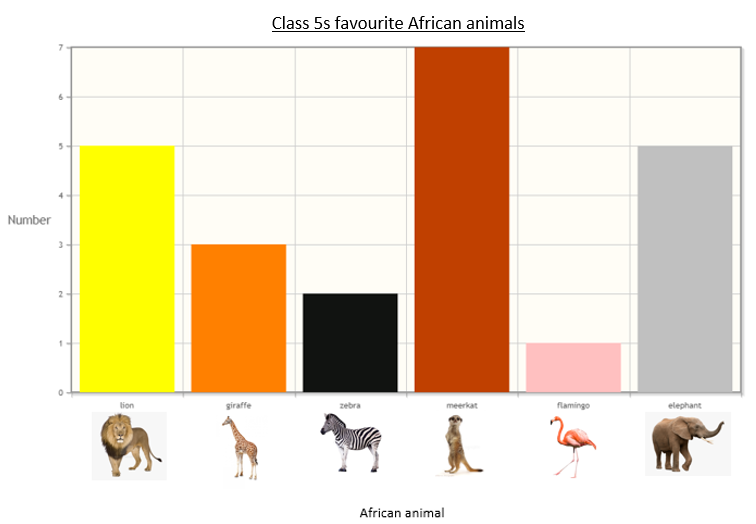 Can you answer these questions about their graph?How many children liked zebras best? ________________________Which was the most popular African animal?  ___________________Which was the least popular African animal? ___________________Which 2 animals got the same number of votes?       _______________________ and _______________________How many more children liked lions than giraffes? _________How many more children liked elephants than flamingos?  _________How many children chose either the giraffe or zebra? _________How many children are there altogether in class 5? ________ This is a block graph to show how long some African animals live in the wild. This one has horizontal blocks instead of vertical ones.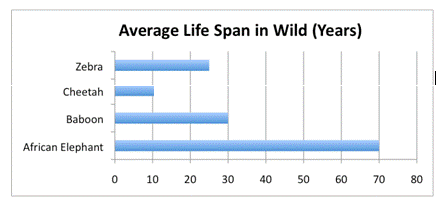 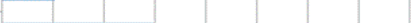 Can you answer these questions from reading the graph?Which animal lives the longest?    ________________    2)      Which animal has the shortest life span?  _________________How many years do baboons live for? ___________How many years do zebras normally live for? _____________How many years longer do baboons live than cheetahs? _________How many years longer do elephants live than baboons? __________Lions usually live 5 years longer than cheetahs in the wild. Can you add this information onto the top of the block graph? How many years do lions live for? ____________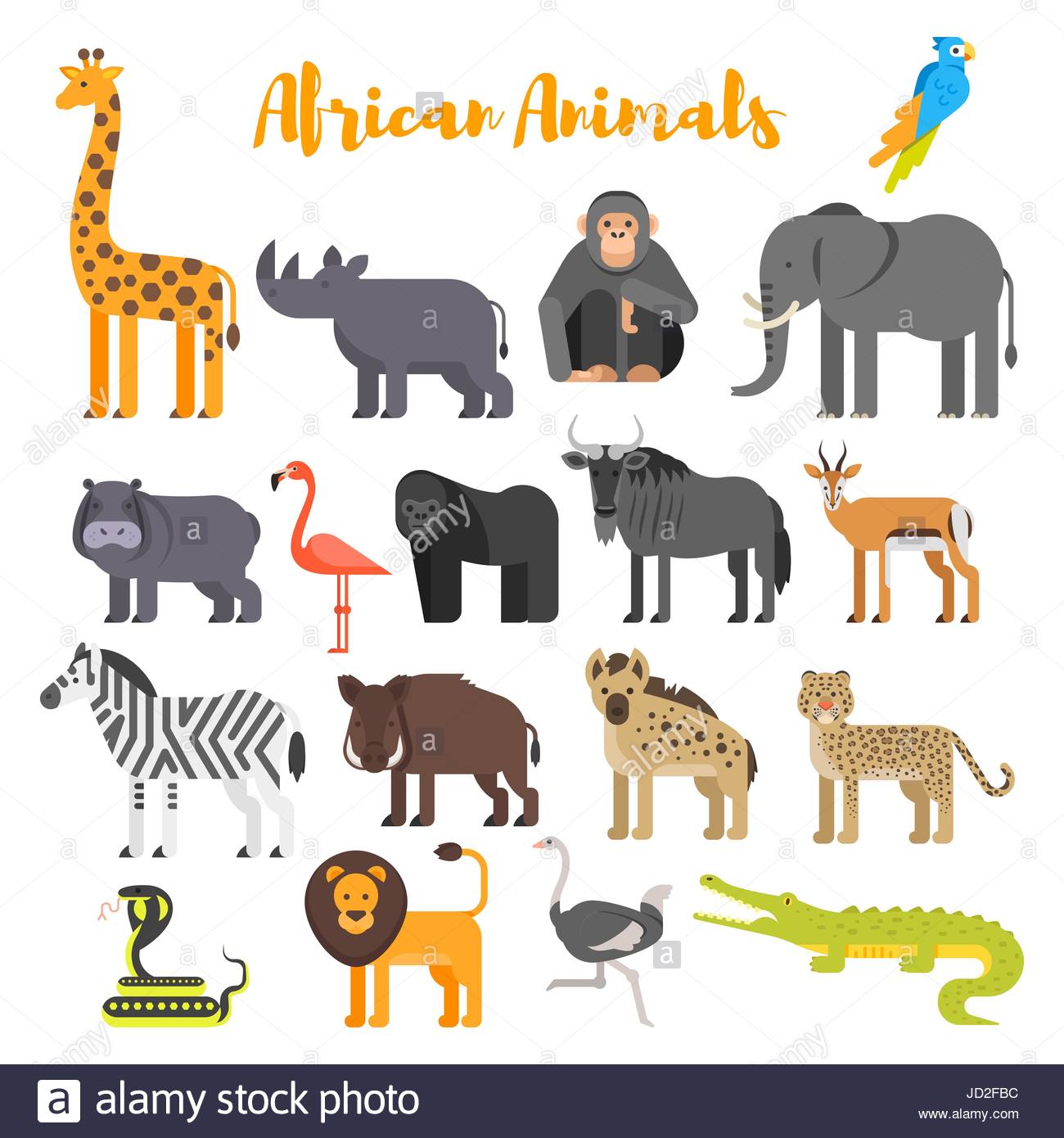 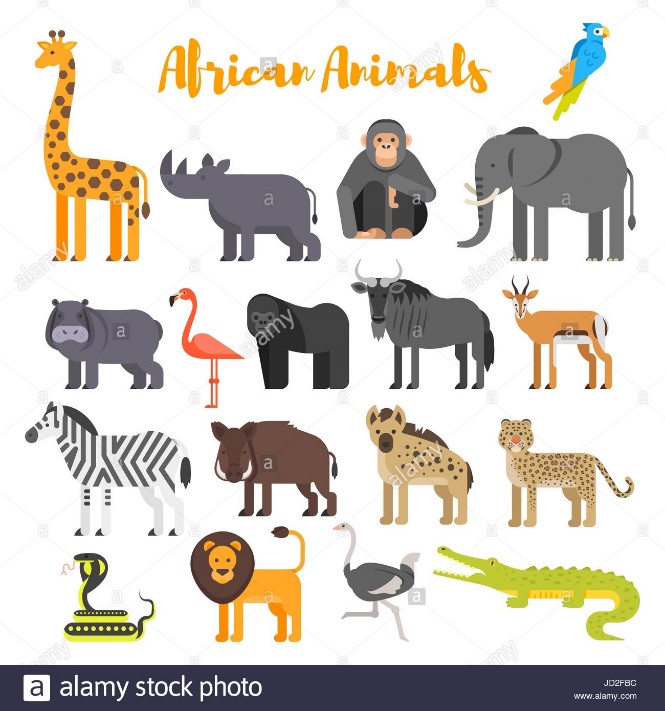 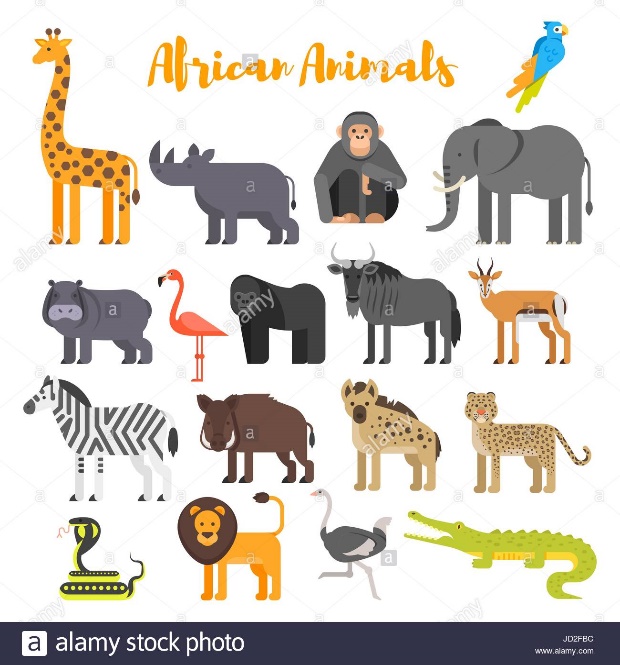 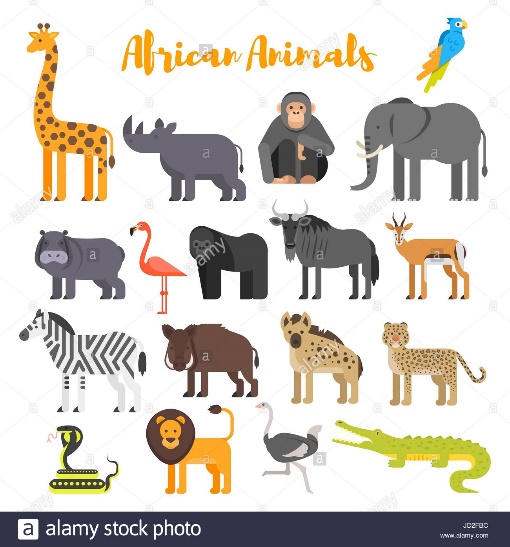 